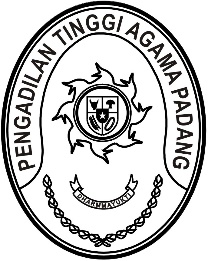 Nomor     	: W3-A/        /PP.00.4/9/2022	September  2022Lampiran	: -Perihal	: Mohon Kesediaan Sebagai Narasumber	  Kegiatan Asistensi Penyusunan LK 2022 Yth.Kepala Biro KeuanganMahkamah Agung RIDi JakartaDengan Hormat.Bahwa dalam rangka kelancaran Penyusunan Laporan Keuangan Tahun Anggaran 2022, Pengadilan Tinggi Agama Padang bermaksud mengadakan kegiatan Asistensi Penyusunan Laporan Keuangan Tahun Anggaran 2022 di Wilayah Pengadilan Tinggi Agama Padang.Untuk itu, kami mohon kesediaan Bapak/Ibu kiranya berkenan mengirimkan narasumber kegiatan tersebut pada:Hari/Tanggal	: Senin-Jumat /26-30 September 2022Tempat	: Hotel Pangeran City		 Jl. Dobi No.3, Kecamatan Padang Barat		 Kota Padang, Sumatera BaratDemikian permohonan ini, atas perhatian dan kesediaan Bapak/Ibu diucapkan terima kasih.								Wassalam								Penanggung Jawab Korwil								005.01.0800	Idris LatifTembusan :- Yth. Ketua Pengadilan Tinggi Agama Padang (sebagai laporan).